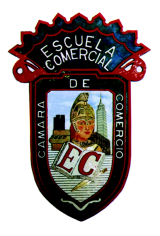 Grupo: 53A / 83A1.- Write the definition of auditing 2.- Mention the importance of auditing3.- Indicate the meaning of auditing norms 4.- Mention the characteristics of auditing norms4.- Write the classification of auditing norms 5.- What does personal auditing norms refer to?6.- List the classification of personal auditing norms 7.- What is technical training and professional skills?8.- What is professional care and diligence?9.- What is independence in auditing?10.- What does work execution norms refer to? 11.- List the classification of work execution norms12.- What is planning and supervision?13.- What is study and evaluation of internal control?14.- What is sufficient and precise evidence?15.- What does information norms refer to? 16.- Mention the modalities of the auditor opinion in a financial auditing17.- List administrative auditing objectives18.- Explain the control and productivity auditing objectives19.- What do the objectives of organization and service refer to?20.- What do the objectives of quality and change mean?Study GuideFirst Partial Exam                        